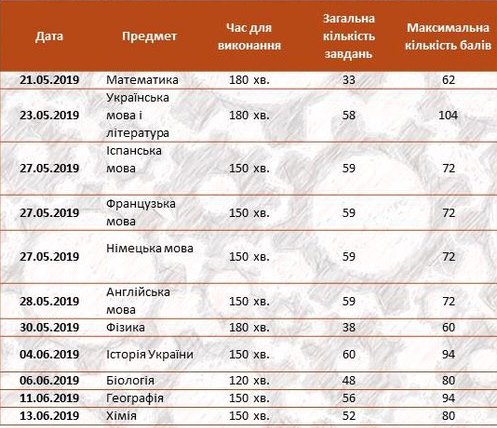 Характеристики сертифікаційних робіт ЗНО-2019